REGULAMIN PRZYZNAWANIA AKREDYTACJI PRASOWEJ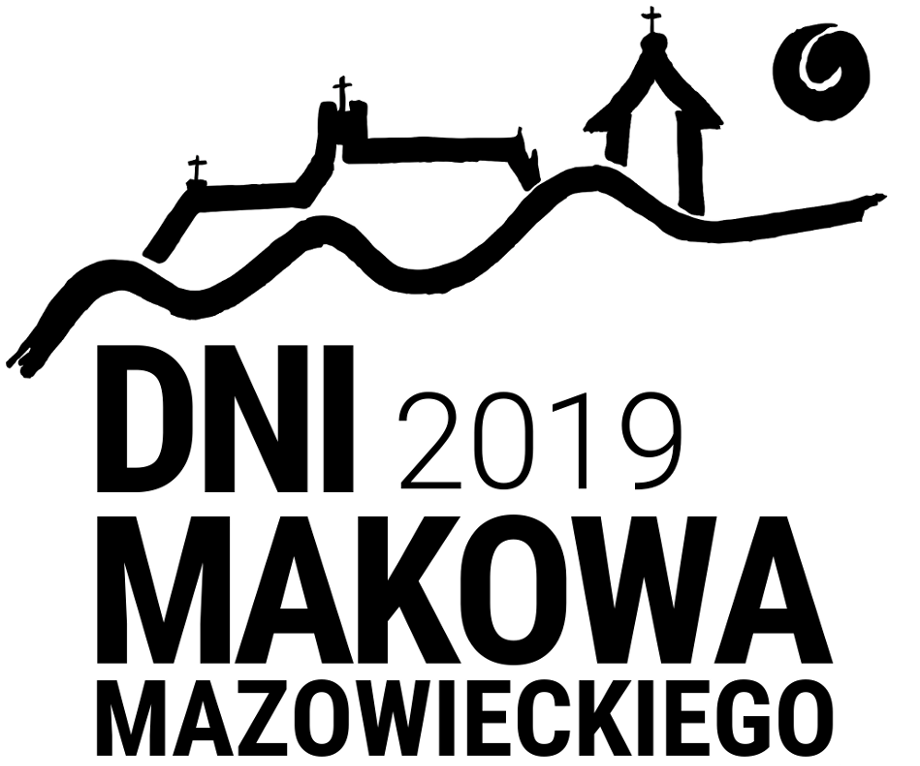 Dni Makowa Mazowieckiego 2019Procedura akredytacyjna rozpoczyna się 17 maja 2019 r. Formularze akredytacyjne nadsyłać można do 3 czerwca 2019 r. Formularze przesłane po upływie terminu nie będą rozpatrywane przez Miejski Dom Kultury w Makowie Mazowieckim, zwany dalej Organizatorem.Wyłączne prawo do akredytowania mediów posiada Organizator.Akredytacja obejmuje wydarzenia organizowane w ramach Dni Makowa Mazowieckiego 2019 (zwane dalej Wydarzeniem lub/i Imprezą) w dniach 15 oraz 16 czerwca 2019 r. w Parku Sapera
w Makowie Mazowieckim.Akredytacja dla mediów uprawnia do:wejścia w strefę przeznaczoną dla mediów (przed sceną), wyznaczoną przez Organizatora;wykonania foto/wideorejestracji Wydarzenia, po uprzednich ustaleniach z Organizatorem;przeprowadzenia wywiadów z artystami, po uprzednim ustaleniu ich formy i czasu z managementem artystów oraz Organizatorem.Podczas fotografowania i filmowania wydarzeń scenicznych zabronione jest używanie lamp błyskowych i wszelkiego dodatkowego oświetlenia.
Wykonywanie dokumentacji foto-wideo wydarzeń scenicznych powinno odbywać się dyskretnie
i „bezszelestnie”. Szczegółowe wytyczne odnośnie wykonywania foto/wideorelacji wydarzeń scenicznych zamieszczone są w Załączniku nr 1 do niniejszego Regulaminu.Akredytowani nie mają zezwolenia na przebywanie w strefie przeznaczonej dla artystów (garderoby, backstage), chyba, że wynika inaczej z ustaleń pomiędzy akredytowanymi, a managerami artystów.Akredytacje ważne są wyłącznie z legitymacją prasową potwierdzającą przynależność do redakcji.Wnioski należy nadsyłać na adres e-mailowy mdk_makow@op.pl. Decyzja o przyznaniu akredytacji zostanie wysłana do 7 czerwca 2019 r. na adres e-mail podany w formularzu akredytacyjnym.Akredytacja na Wydarzenie jest bezpłatna. Organizator poinformuje akredytowanych o zasadach, czasie i miejscu odbioru akredytacji za pośrednictwem e-maila lub/i telefonicznie.Organizator może odmówić wydania akredytacji bez podania przyczyny odmowy.Dowodem akredytacji będzie bezzwrotny identyfikator, wydawany w maksymalnej liczbie 2 egzemplarzy dla danego podmiotu (tj. redakcji prasowej, fotografa etc.).Osoby akredytowane są zobowiązane do przestrzegania zapisów Regulaminu imprezy (stanowiącego Załącznik nr 2 niniejszego Regulaminu), Regulaminu obiektu (stanowiącego Załącznik nr 3 niniejszego Regulaminu) oraz do stosowania się do wszystkich wytycznych narzuconych przez służby porządkowe (ochrona Imprezy, policja, straż pożarna itd.) oraz Organizatora.Posługiwanie się akredytacją niezgodnie z niniejszymi zasadami spowoduje jej unieważnienie.Organizator ma prawo unieważnić akredytację w przypadku naruszenia przez osobę akredytowaną postanowień niniejszego Regulaminu.Integralnymi częściami Regulaminu są Załączniki nr 1, nr 2 oraz nr 3.